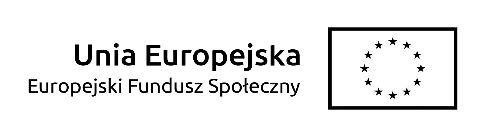 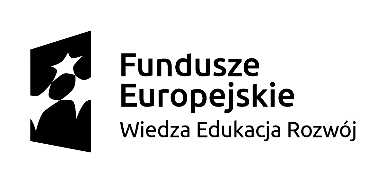 Załącznik nr 7 do SIWZNr postępowania: 242/2019/US/DZPWYKAZ OSÓB KTÓRE BĘDĄ UCZESTNICZYĆ W WYKONYWANIU ZAMÓWIENIAJa, niżej podpisany, (a) ………………………………………………………………………oświadczam w imieniu reprezentowanej przez mnie firmy, że zamówienie zostanie zrealizowane z udziałem następujących osób:(Uwaga: w przypadku, gdy do realizacji danego szkolenia Wykonawca dedykuje większą liczbę trenerów niż wymagana, należy powielić tabelę dotyczącą danego szkolenia tak, aby w ofercie znalazły się wszystkie wymagane informacje dotyczące każdej osoby wskazanej do realizacji przedmiotu zamówienia).………………………………………………………Miejscowość i data…………………………………………………podpis osób upoważnionych do reprezentacji* Pod pojęciem „dysponowania bezpośredniego” należy rozumieć przypadek, gdy tytułem prawnym do powoływania się przez Wykonawcę na dysponowanie osobami zdolnymi do wykonania zamówienia jest stosunek prawny istniejący bezpośrednio pomiędzy Wykonawcą, a osobą/osobami, na dysponowanie której/których powołuje się Wykonawca. Bez znaczenia jest tu charakter prawny takiego stosunku, tzn. czy jest to umowa o pracę, umowa zlecenie, umowa o dzieło, czy też samozatrudnienie się osoby fizycznej prowadzącej działalność gospodarczą. W takim przypadku nie należy składać dokumentu, stanowiącego Załącznik nr 8 do SIWZ.** Pod pojęciem „dysponowania pośredniego” należy rozumieć powoływanie się na osoby zdolne do wykonania zamówienia należące do innych podmiotów, tzw. podmiotów, które dysponują takimi osobami, na czas realizacji zamówienia w celu wykonania pracy związanej z wykonaniem tego zamówienia, np. oddelegują pracownika – w takiej sytuacji należy złożyć wypełniony i podpisany dokument, stanowiący Załącznik nr 8 do SIWZ.Zarządzanie finansami publicznymiZarządzanie finansami publicznymiZarządzanie finansami publicznymiZarządzanie finansami publicznymiZarządzanie finansami publicznymiZarządzanie finansami publicznymiImię i nazwisko TRENERA:Imię i nazwisko TRENERA:Imię i nazwisko TRENERA:Imię i nazwisko TRENERA:Imię i nazwisko TRENERA:Imię i nazwisko TRENERA:Doświadczenie w realizacji szkoleń lub innych form kształcenia w tematyce„Zarządzanie finansami publicznymi”:Doświadczenie w realizacji szkoleń lub innych form kształcenia w tematyce„Zarządzanie finansami publicznymi”:Doświadczenie w realizacji szkoleń lub innych form kształcenia w tematyce„Zarządzanie finansami publicznymi”:Doświadczenie w realizacji szkoleń lub innych form kształcenia w tematyce„Zarządzanie finansami publicznymi”:Doświadczenie w realizacji szkoleń lub innych form kształcenia w tematyce„Zarządzanie finansami publicznymi”:Doświadczenie w realizacji szkoleń lub innych form kształcenia w tematyce„Zarządzanie finansami publicznymi”:Trener przeprowadził, w okresie ostatnich 3 lat następujące formy kształcenia  (tj. szkolenia, moduły szkoleniowe, warsztatów, kursy, zajęcia na studiach podyplomowych) w zakresie zgodnym z tematem i programem szkolenia, do realizacji którego jest dedykowana.UWAGA: należy wykazać inne formy kształcenia, niż wymienione w Załączniku nr 6Trener przeprowadził, w okresie ostatnich 3 lat następujące formy kształcenia  (tj. szkolenia, moduły szkoleniowe, warsztatów, kursy, zajęcia na studiach podyplomowych) w zakresie zgodnym z tematem i programem szkolenia, do realizacji którego jest dedykowana.UWAGA: należy wykazać inne formy kształcenia, niż wymienione w Załączniku nr 6Trener przeprowadził, w okresie ostatnich 3 lat następujące formy kształcenia  (tj. szkolenia, moduły szkoleniowe, warsztatów, kursy, zajęcia na studiach podyplomowych) w zakresie zgodnym z tematem i programem szkolenia, do realizacji którego jest dedykowana.UWAGA: należy wykazać inne formy kształcenia, niż wymienione w Załączniku nr 6Trener przeprowadził, w okresie ostatnich 3 lat następujące formy kształcenia  (tj. szkolenia, moduły szkoleniowe, warsztatów, kursy, zajęcia na studiach podyplomowych) w zakresie zgodnym z tematem i programem szkolenia, do realizacji którego jest dedykowana.UWAGA: należy wykazać inne formy kształcenia, niż wymienione w Załączniku nr 6Trener przeprowadził, w okresie ostatnich 3 lat następujące formy kształcenia  (tj. szkolenia, moduły szkoleniowe, warsztatów, kursy, zajęcia na studiach podyplomowych) w zakresie zgodnym z tematem i programem szkolenia, do realizacji którego jest dedykowana.UWAGA: należy wykazać inne formy kształcenia, niż wymienione w Załączniku nr 6Trener przeprowadził, w okresie ostatnich 3 lat następujące formy kształcenia  (tj. szkolenia, moduły szkoleniowe, warsztatów, kursy, zajęcia na studiach podyplomowych) w zakresie zgodnym z tematem i programem szkolenia, do realizacji którego jest dedykowana.UWAGA: należy wykazać inne formy kształcenia, niż wymienione w Załączniku nr 6L.p.Tytuł/temat zajęćForma kształceniaTerminOdbiorcaNr tel. lub e-mail do podmiotu, na rzecz którego kształcenie zostało zrealizowane6789101112131415…VAT w jednostkach naukowychVAT w jednostkach naukowychVAT w jednostkach naukowychVAT w jednostkach naukowychVAT w jednostkach naukowychVAT w jednostkach naukowychImię i nazwisko TRENERA:Imię i nazwisko TRENERA:Imię i nazwisko TRENERA:Imię i nazwisko TRENERA:Imię i nazwisko TRENERA:Imię i nazwisko TRENERA:Doświadczenie w realizacji szkoleń lub innych form kształcenia w tematyce„VAT w jednostkach naukowych”:Doświadczenie w realizacji szkoleń lub innych form kształcenia w tematyce„VAT w jednostkach naukowych”:Doświadczenie w realizacji szkoleń lub innych form kształcenia w tematyce„VAT w jednostkach naukowych”:Doświadczenie w realizacji szkoleń lub innych form kształcenia w tematyce„VAT w jednostkach naukowych”:Doświadczenie w realizacji szkoleń lub innych form kształcenia w tematyce„VAT w jednostkach naukowych”:Doświadczenie w realizacji szkoleń lub innych form kształcenia w tematyce„VAT w jednostkach naukowych”:Trener przeprowadził, w okresie ostatnich 3 lat następujące formy kształcenia  (tj. szkolenia, moduły szkoleniowe, warsztatów, kursy, zajęcia na studiach podyplomowych) w zakresie zgodnym z tematem i programem szkolenia, do realizacji którego jest dedykowana.UWAGA: należy wykazać inne formy kształcenia, niż wymienione w Załączniku nr 6Trener przeprowadził, w okresie ostatnich 3 lat następujące formy kształcenia  (tj. szkolenia, moduły szkoleniowe, warsztatów, kursy, zajęcia na studiach podyplomowych) w zakresie zgodnym z tematem i programem szkolenia, do realizacji którego jest dedykowana.UWAGA: należy wykazać inne formy kształcenia, niż wymienione w Załączniku nr 6Trener przeprowadził, w okresie ostatnich 3 lat następujące formy kształcenia  (tj. szkolenia, moduły szkoleniowe, warsztatów, kursy, zajęcia na studiach podyplomowych) w zakresie zgodnym z tematem i programem szkolenia, do realizacji którego jest dedykowana.UWAGA: należy wykazać inne formy kształcenia, niż wymienione w Załączniku nr 6Trener przeprowadził, w okresie ostatnich 3 lat następujące formy kształcenia  (tj. szkolenia, moduły szkoleniowe, warsztatów, kursy, zajęcia na studiach podyplomowych) w zakresie zgodnym z tematem i programem szkolenia, do realizacji którego jest dedykowana.UWAGA: należy wykazać inne formy kształcenia, niż wymienione w Załączniku nr 6Trener przeprowadził, w okresie ostatnich 3 lat następujące formy kształcenia  (tj. szkolenia, moduły szkoleniowe, warsztatów, kursy, zajęcia na studiach podyplomowych) w zakresie zgodnym z tematem i programem szkolenia, do realizacji którego jest dedykowana.UWAGA: należy wykazać inne formy kształcenia, niż wymienione w Załączniku nr 6Trener przeprowadził, w okresie ostatnich 3 lat następujące formy kształcenia  (tj. szkolenia, moduły szkoleniowe, warsztatów, kursy, zajęcia na studiach podyplomowych) w zakresie zgodnym z tematem i programem szkolenia, do realizacji którego jest dedykowana.UWAGA: należy wykazać inne formy kształcenia, niż wymienione w Załączniku nr 6L.p.Tytuł/temat zajęćForma kształceniaTerminOdbiorcaNr tel. lub e-mail do podmiotu, na rzecz którego kształcenie zostało zrealizowane6789101112131415…VAT w jednostkach naukowych – warsztatyVAT w jednostkach naukowych – warsztatyVAT w jednostkach naukowych – warsztatyVAT w jednostkach naukowych – warsztatyVAT w jednostkach naukowych – warsztatyVAT w jednostkach naukowych – warsztatyImię i nazwisko TRENERA:Imię i nazwisko TRENERA:Imię i nazwisko TRENERA:Imię i nazwisko TRENERA:Imię i nazwisko TRENERA:Imię i nazwisko TRENERA:Doświadczenie w realizacji szkoleń lub innych form kształcenia w tematyce„VAT w jednostkach naukowych – warsztaty”:Doświadczenie w realizacji szkoleń lub innych form kształcenia w tematyce„VAT w jednostkach naukowych – warsztaty”:Doświadczenie w realizacji szkoleń lub innych form kształcenia w tematyce„VAT w jednostkach naukowych – warsztaty”:Doświadczenie w realizacji szkoleń lub innych form kształcenia w tematyce„VAT w jednostkach naukowych – warsztaty”:Doświadczenie w realizacji szkoleń lub innych form kształcenia w tematyce„VAT w jednostkach naukowych – warsztaty”:Doświadczenie w realizacji szkoleń lub innych form kształcenia w tematyce„VAT w jednostkach naukowych – warsztaty”:Trener przeprowadził, w okresie ostatnich 3 lat następujące formy kształcenia  (tj. szkolenia, moduły szkoleniowe, warsztatów, kursy, zajęcia na studiach podyplomowych) w zakresie zgodnym z tematem i programem szkolenia, do realizacji którego jest dedykowana.UWAGA: należy wykazać inne formy kształcenia, niż wymienione w Załączniku nr 6Trener przeprowadził, w okresie ostatnich 3 lat następujące formy kształcenia  (tj. szkolenia, moduły szkoleniowe, warsztatów, kursy, zajęcia na studiach podyplomowych) w zakresie zgodnym z tematem i programem szkolenia, do realizacji którego jest dedykowana.UWAGA: należy wykazać inne formy kształcenia, niż wymienione w Załączniku nr 6Trener przeprowadził, w okresie ostatnich 3 lat następujące formy kształcenia  (tj. szkolenia, moduły szkoleniowe, warsztatów, kursy, zajęcia na studiach podyplomowych) w zakresie zgodnym z tematem i programem szkolenia, do realizacji którego jest dedykowana.UWAGA: należy wykazać inne formy kształcenia, niż wymienione w Załączniku nr 6Trener przeprowadził, w okresie ostatnich 3 lat następujące formy kształcenia  (tj. szkolenia, moduły szkoleniowe, warsztatów, kursy, zajęcia na studiach podyplomowych) w zakresie zgodnym z tematem i programem szkolenia, do realizacji którego jest dedykowana.UWAGA: należy wykazać inne formy kształcenia, niż wymienione w Załączniku nr 6Trener przeprowadził, w okresie ostatnich 3 lat następujące formy kształcenia  (tj. szkolenia, moduły szkoleniowe, warsztatów, kursy, zajęcia na studiach podyplomowych) w zakresie zgodnym z tematem i programem szkolenia, do realizacji którego jest dedykowana.UWAGA: należy wykazać inne formy kształcenia, niż wymienione w Załączniku nr 6Trener przeprowadził, w okresie ostatnich 3 lat następujące formy kształcenia  (tj. szkolenia, moduły szkoleniowe, warsztatów, kursy, zajęcia na studiach podyplomowych) w zakresie zgodnym z tematem i programem szkolenia, do realizacji którego jest dedykowana.UWAGA: należy wykazać inne formy kształcenia, niż wymienione w Załączniku nr 6L.p.Tytuł/temat zajęćForma kształceniaTerminOdbiorcaNr tel. lub e-mail do podmiotu, na rzecz którego kształcenie zostało zrealizowane6789101112131415…Zasady budżetowania w szkolnictwie wyższymZasady budżetowania w szkolnictwie wyższymZasady budżetowania w szkolnictwie wyższymZasady budżetowania w szkolnictwie wyższymZasady budżetowania w szkolnictwie wyższymZasady budżetowania w szkolnictwie wyższymImię i nazwisko TRENERA:Imię i nazwisko TRENERA:Imię i nazwisko TRENERA:Imię i nazwisko TRENERA:Imię i nazwisko TRENERA:Imię i nazwisko TRENERA:Doświadczenie w realizacji szkoleń lub innych form kształcenia w tematyce„Zasady budżetowania w szkolnictwie wyższym”:Doświadczenie w realizacji szkoleń lub innych form kształcenia w tematyce„Zasady budżetowania w szkolnictwie wyższym”:Doświadczenie w realizacji szkoleń lub innych form kształcenia w tematyce„Zasady budżetowania w szkolnictwie wyższym”:Doświadczenie w realizacji szkoleń lub innych form kształcenia w tematyce„Zasady budżetowania w szkolnictwie wyższym”:Doświadczenie w realizacji szkoleń lub innych form kształcenia w tematyce„Zasady budżetowania w szkolnictwie wyższym”:Doświadczenie w realizacji szkoleń lub innych form kształcenia w tematyce„Zasady budżetowania w szkolnictwie wyższym”:Trener przeprowadził, w okresie ostatnich 3 lat następujące formy kształcenia  (tj. szkolenia, moduły szkoleniowe, warsztatów, kursy, zajęcia na studiach podyplomowych) w zakresie zgodnym z tematem i programem szkolenia, do realizacji którego jest dedykowana.UWAGA: należy wykazać inne formy kształcenia, niż wymienione w Załączniku nr 6Trener przeprowadził, w okresie ostatnich 3 lat następujące formy kształcenia  (tj. szkolenia, moduły szkoleniowe, warsztatów, kursy, zajęcia na studiach podyplomowych) w zakresie zgodnym z tematem i programem szkolenia, do realizacji którego jest dedykowana.UWAGA: należy wykazać inne formy kształcenia, niż wymienione w Załączniku nr 6Trener przeprowadził, w okresie ostatnich 3 lat następujące formy kształcenia  (tj. szkolenia, moduły szkoleniowe, warsztatów, kursy, zajęcia na studiach podyplomowych) w zakresie zgodnym z tematem i programem szkolenia, do realizacji którego jest dedykowana.UWAGA: należy wykazać inne formy kształcenia, niż wymienione w Załączniku nr 6Trener przeprowadził, w okresie ostatnich 3 lat następujące formy kształcenia  (tj. szkolenia, moduły szkoleniowe, warsztatów, kursy, zajęcia na studiach podyplomowych) w zakresie zgodnym z tematem i programem szkolenia, do realizacji którego jest dedykowana.UWAGA: należy wykazać inne formy kształcenia, niż wymienione w Załączniku nr 6Trener przeprowadził, w okresie ostatnich 3 lat następujące formy kształcenia  (tj. szkolenia, moduły szkoleniowe, warsztatów, kursy, zajęcia na studiach podyplomowych) w zakresie zgodnym z tematem i programem szkolenia, do realizacji którego jest dedykowana.UWAGA: należy wykazać inne formy kształcenia, niż wymienione w Załączniku nr 6Trener przeprowadził, w okresie ostatnich 3 lat następujące formy kształcenia  (tj. szkolenia, moduły szkoleniowe, warsztatów, kursy, zajęcia na studiach podyplomowych) w zakresie zgodnym z tematem i programem szkolenia, do realizacji którego jest dedykowana.UWAGA: należy wykazać inne formy kształcenia, niż wymienione w Załączniku nr 6L.p.Tytuł/temat zajęćForma kształceniaTerminOdbiorcaNr tel. lub e-mail do podmiotu, na rzecz którego kształcenie zostało zrealizowane6789101112131415…Finanse szkoły wyższej ze szczególnym uwzględnieniem nowego algorytmu podziału dotacji podstawowej dla uczelniFinanse szkoły wyższej ze szczególnym uwzględnieniem nowego algorytmu podziału dotacji podstawowej dla uczelniFinanse szkoły wyższej ze szczególnym uwzględnieniem nowego algorytmu podziału dotacji podstawowej dla uczelniFinanse szkoły wyższej ze szczególnym uwzględnieniem nowego algorytmu podziału dotacji podstawowej dla uczelniFinanse szkoły wyższej ze szczególnym uwzględnieniem nowego algorytmu podziału dotacji podstawowej dla uczelniFinanse szkoły wyższej ze szczególnym uwzględnieniem nowego algorytmu podziału dotacji podstawowej dla uczelniImię i nazwisko TRENERA:Imię i nazwisko TRENERA:Imię i nazwisko TRENERA:Imię i nazwisko TRENERA:Imię i nazwisko TRENERA:Imię i nazwisko TRENERA:Doświadczenie w realizacji szkoleń lub innych form kształcenia w tematyce„Finanse szkoły wyższej ze szczególnym uwzględnieniem nowego algorytmu podziału dotacji podstawowej dla uczelni”:Doświadczenie w realizacji szkoleń lub innych form kształcenia w tematyce„Finanse szkoły wyższej ze szczególnym uwzględnieniem nowego algorytmu podziału dotacji podstawowej dla uczelni”:Doświadczenie w realizacji szkoleń lub innych form kształcenia w tematyce„Finanse szkoły wyższej ze szczególnym uwzględnieniem nowego algorytmu podziału dotacji podstawowej dla uczelni”:Doświadczenie w realizacji szkoleń lub innych form kształcenia w tematyce„Finanse szkoły wyższej ze szczególnym uwzględnieniem nowego algorytmu podziału dotacji podstawowej dla uczelni”:Doświadczenie w realizacji szkoleń lub innych form kształcenia w tematyce„Finanse szkoły wyższej ze szczególnym uwzględnieniem nowego algorytmu podziału dotacji podstawowej dla uczelni”:Doświadczenie w realizacji szkoleń lub innych form kształcenia w tematyce„Finanse szkoły wyższej ze szczególnym uwzględnieniem nowego algorytmu podziału dotacji podstawowej dla uczelni”:Trener przeprowadził, w okresie ostatnich 3 lat następujące formy kształcenia  (tj. szkolenia, moduły szkoleniowe, warsztatów, kursy, zajęcia na studiach podyplomowych) w zakresie zgodnym z tematem i programem szkolenia, do realizacji którego jest dedykowana.UWAGA: należy wykazać inne formy kształcenia, niż wymienione w Załączniku nr 6Trener przeprowadził, w okresie ostatnich 3 lat następujące formy kształcenia  (tj. szkolenia, moduły szkoleniowe, warsztatów, kursy, zajęcia na studiach podyplomowych) w zakresie zgodnym z tematem i programem szkolenia, do realizacji którego jest dedykowana.UWAGA: należy wykazać inne formy kształcenia, niż wymienione w Załączniku nr 6Trener przeprowadził, w okresie ostatnich 3 lat następujące formy kształcenia  (tj. szkolenia, moduły szkoleniowe, warsztatów, kursy, zajęcia na studiach podyplomowych) w zakresie zgodnym z tematem i programem szkolenia, do realizacji którego jest dedykowana.UWAGA: należy wykazać inne formy kształcenia, niż wymienione w Załączniku nr 6Trener przeprowadził, w okresie ostatnich 3 lat następujące formy kształcenia  (tj. szkolenia, moduły szkoleniowe, warsztatów, kursy, zajęcia na studiach podyplomowych) w zakresie zgodnym z tematem i programem szkolenia, do realizacji którego jest dedykowana.UWAGA: należy wykazać inne formy kształcenia, niż wymienione w Załączniku nr 6Trener przeprowadził, w okresie ostatnich 3 lat następujące formy kształcenia  (tj. szkolenia, moduły szkoleniowe, warsztatów, kursy, zajęcia na studiach podyplomowych) w zakresie zgodnym z tematem i programem szkolenia, do realizacji którego jest dedykowana.UWAGA: należy wykazać inne formy kształcenia, niż wymienione w Załączniku nr 6Trener przeprowadził, w okresie ostatnich 3 lat następujące formy kształcenia  (tj. szkolenia, moduły szkoleniowe, warsztatów, kursy, zajęcia na studiach podyplomowych) w zakresie zgodnym z tematem i programem szkolenia, do realizacji którego jest dedykowana.UWAGA: należy wykazać inne formy kształcenia, niż wymienione w Załączniku nr 6L.p.Tytuł/temat zajęćForma kształceniaTerminOdbiorcaNr tel. lub e-mail do podmiotu, na rzecz którego kształcenie zostało zrealizowane6789101112131415…Nadzór nad finansami publicznymi. Odpowiedzialność za naruszenie dyscypliny finansów publicznychNadzór nad finansami publicznymi. Odpowiedzialność za naruszenie dyscypliny finansów publicznychNadzór nad finansami publicznymi. Odpowiedzialność za naruszenie dyscypliny finansów publicznychNadzór nad finansami publicznymi. Odpowiedzialność za naruszenie dyscypliny finansów publicznychNadzór nad finansami publicznymi. Odpowiedzialność za naruszenie dyscypliny finansów publicznychNadzór nad finansami publicznymi. Odpowiedzialność za naruszenie dyscypliny finansów publicznychImię i nazwisko TRENERA:Imię i nazwisko TRENERA:Imię i nazwisko TRENERA:Imię i nazwisko TRENERA:Imię i nazwisko TRENERA:Imię i nazwisko TRENERA:Doświadczenie w realizacji szkoleń lub innych form kształcenia w tematyce„Nadzór nad finansami publicznymi. Odpowiedzialność za naruszenie dyscypliny finansów publicznych”:Doświadczenie w realizacji szkoleń lub innych form kształcenia w tematyce„Nadzór nad finansami publicznymi. Odpowiedzialność za naruszenie dyscypliny finansów publicznych”:Doświadczenie w realizacji szkoleń lub innych form kształcenia w tematyce„Nadzór nad finansami publicznymi. Odpowiedzialność za naruszenie dyscypliny finansów publicznych”:Doświadczenie w realizacji szkoleń lub innych form kształcenia w tematyce„Nadzór nad finansami publicznymi. Odpowiedzialność za naruszenie dyscypliny finansów publicznych”:Doświadczenie w realizacji szkoleń lub innych form kształcenia w tematyce„Nadzór nad finansami publicznymi. Odpowiedzialność za naruszenie dyscypliny finansów publicznych”:Doświadczenie w realizacji szkoleń lub innych form kształcenia w tematyce„Nadzór nad finansami publicznymi. Odpowiedzialność za naruszenie dyscypliny finansów publicznych”:Trener przeprowadził, w okresie ostatnich 3 lat następujące formy kształcenia  (tj. szkolenia, moduły szkoleniowe, warsztatów, kursy, zajęcia na studiach podyplomowych) w zakresie zgodnym z tematem i programem szkolenia, do realizacji którego jest dedykowana.UWAGA: należy wykazać inne formy kształcenia, niż wymienione w Załączniku nr 6Trener przeprowadził, w okresie ostatnich 3 lat następujące formy kształcenia  (tj. szkolenia, moduły szkoleniowe, warsztatów, kursy, zajęcia na studiach podyplomowych) w zakresie zgodnym z tematem i programem szkolenia, do realizacji którego jest dedykowana.UWAGA: należy wykazać inne formy kształcenia, niż wymienione w Załączniku nr 6Trener przeprowadził, w okresie ostatnich 3 lat następujące formy kształcenia  (tj. szkolenia, moduły szkoleniowe, warsztatów, kursy, zajęcia na studiach podyplomowych) w zakresie zgodnym z tematem i programem szkolenia, do realizacji którego jest dedykowana.UWAGA: należy wykazać inne formy kształcenia, niż wymienione w Załączniku nr 6Trener przeprowadził, w okresie ostatnich 3 lat następujące formy kształcenia  (tj. szkolenia, moduły szkoleniowe, warsztatów, kursy, zajęcia na studiach podyplomowych) w zakresie zgodnym z tematem i programem szkolenia, do realizacji którego jest dedykowana.UWAGA: należy wykazać inne formy kształcenia, niż wymienione w Załączniku nr 6Trener przeprowadził, w okresie ostatnich 3 lat następujące formy kształcenia  (tj. szkolenia, moduły szkoleniowe, warsztatów, kursy, zajęcia na studiach podyplomowych) w zakresie zgodnym z tematem i programem szkolenia, do realizacji którego jest dedykowana.UWAGA: należy wykazać inne formy kształcenia, niż wymienione w Załączniku nr 6Trener przeprowadził, w okresie ostatnich 3 lat następujące formy kształcenia  (tj. szkolenia, moduły szkoleniowe, warsztatów, kursy, zajęcia na studiach podyplomowych) w zakresie zgodnym z tematem i programem szkolenia, do realizacji którego jest dedykowana.UWAGA: należy wykazać inne formy kształcenia, niż wymienione w Załączniku nr 6L.p.Tytuł/temat zajęćForma kształceniaTerminOdbiorcaNr tel. lub e-mail do podmiotu, na rzecz którego kształcenie zostało zrealizowane6789101112131415…Kompendium wiedzy dla osób zarządzających rachunkowością szkół wyższychKompendium wiedzy dla osób zarządzających rachunkowością szkół wyższychKompendium wiedzy dla osób zarządzających rachunkowością szkół wyższychKompendium wiedzy dla osób zarządzających rachunkowością szkół wyższychKompendium wiedzy dla osób zarządzających rachunkowością szkół wyższychKompendium wiedzy dla osób zarządzających rachunkowością szkół wyższychImię i nazwisko TRENERA:Imię i nazwisko TRENERA:Imię i nazwisko TRENERA:Imię i nazwisko TRENERA:Imię i nazwisko TRENERA:Imię i nazwisko TRENERA:Doświadczenie w realizacji szkoleń lub innych form kształcenia w tematyce„Kompendium wiedzy dla osób zarządzających rachunkowością szkół wyższych”:Doświadczenie w realizacji szkoleń lub innych form kształcenia w tematyce„Kompendium wiedzy dla osób zarządzających rachunkowością szkół wyższych”:Doświadczenie w realizacji szkoleń lub innych form kształcenia w tematyce„Kompendium wiedzy dla osób zarządzających rachunkowością szkół wyższych”:Doświadczenie w realizacji szkoleń lub innych form kształcenia w tematyce„Kompendium wiedzy dla osób zarządzających rachunkowością szkół wyższych”:Doświadczenie w realizacji szkoleń lub innych form kształcenia w tematyce„Kompendium wiedzy dla osób zarządzających rachunkowością szkół wyższych”:Doświadczenie w realizacji szkoleń lub innych form kształcenia w tematyce„Kompendium wiedzy dla osób zarządzających rachunkowością szkół wyższych”:Trener przeprowadził, w okresie ostatnich 3 lat następujące formy kształcenia  (tj. szkolenia, moduły szkoleniowe, warsztatów, kursy, zajęcia na studiach podyplomowych) w zakresie zgodnym z tematem i programem szkolenia, do realizacji którego jest dedykowana.UWAGA: należy wykazać inne formy kształcenia, niż wymienione w Załączniku nr 6Trener przeprowadził, w okresie ostatnich 3 lat następujące formy kształcenia  (tj. szkolenia, moduły szkoleniowe, warsztatów, kursy, zajęcia na studiach podyplomowych) w zakresie zgodnym z tematem i programem szkolenia, do realizacji którego jest dedykowana.UWAGA: należy wykazać inne formy kształcenia, niż wymienione w Załączniku nr 6Trener przeprowadził, w okresie ostatnich 3 lat następujące formy kształcenia  (tj. szkolenia, moduły szkoleniowe, warsztatów, kursy, zajęcia na studiach podyplomowych) w zakresie zgodnym z tematem i programem szkolenia, do realizacji którego jest dedykowana.UWAGA: należy wykazać inne formy kształcenia, niż wymienione w Załączniku nr 6Trener przeprowadził, w okresie ostatnich 3 lat następujące formy kształcenia  (tj. szkolenia, moduły szkoleniowe, warsztatów, kursy, zajęcia na studiach podyplomowych) w zakresie zgodnym z tematem i programem szkolenia, do realizacji którego jest dedykowana.UWAGA: należy wykazać inne formy kształcenia, niż wymienione w Załączniku nr 6Trener przeprowadził, w okresie ostatnich 3 lat następujące formy kształcenia  (tj. szkolenia, moduły szkoleniowe, warsztatów, kursy, zajęcia na studiach podyplomowych) w zakresie zgodnym z tematem i programem szkolenia, do realizacji którego jest dedykowana.UWAGA: należy wykazać inne formy kształcenia, niż wymienione w Załączniku nr 6Trener przeprowadził, w okresie ostatnich 3 lat następujące formy kształcenia  (tj. szkolenia, moduły szkoleniowe, warsztatów, kursy, zajęcia na studiach podyplomowych) w zakresie zgodnym z tematem i programem szkolenia, do realizacji którego jest dedykowana.UWAGA: należy wykazać inne formy kształcenia, niż wymienione w Załączniku nr 6L.p.Tytuł/temat zajęćForma kształceniaTerminOdbiorcaNr tel. lub e-mail do podmiotu, na rzecz którego kształcenie zostało zrealizowane6789101112131415…